Centrum voľného času  Žiar nad Hronom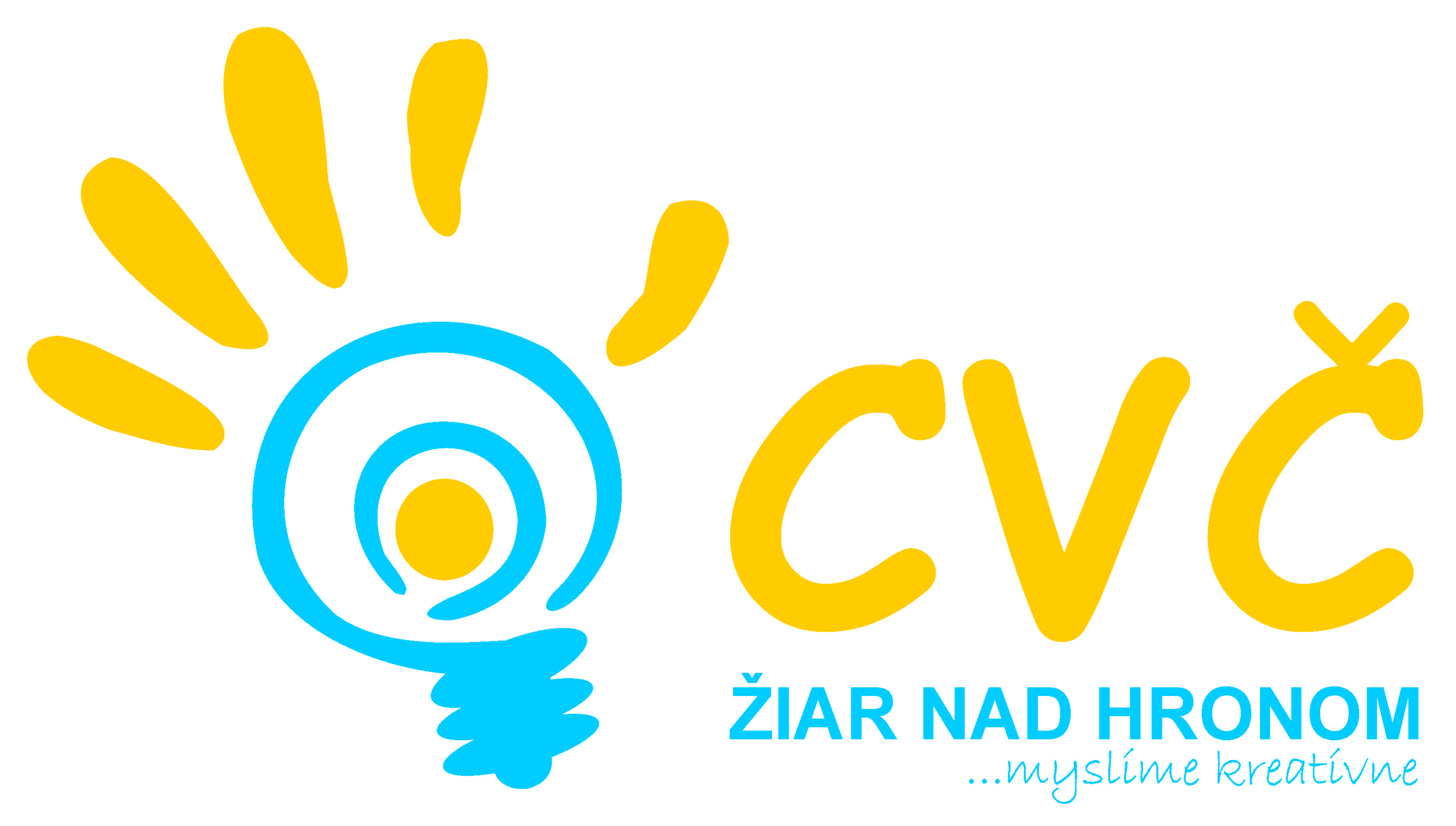 Ul. M. R. Štefánika 17, 965 01 Žiar nad Hronom                                                                                          riaditeľstvo ZŠ , ŠKD a MŠ                                                                                           Žiar nad HronomVaša značka			Naša značka		      Vybavuje / linka		         Žiar nad Hronom    		                                     2014/0080                        PaedDr. Petronela Gáfriková/ 673 33 48                10.12.2014Vianočné dielničkyVyhodnotenieV dňoch 0812. – 09.12.2014 sa v priestoroch Centra voľného času v Žiari nad Hronom uskutočnili vianočné dielničky pre deti základných škôl v meste Žiar nad Hronom. Celkovo sa do vianočných dielničiek prihlásilo 40 detí a to zo Základnej školy na Ul. M.R. Štefánika č. 17 v Žiari nad Hronom a zo ZŠ s MŠ Š. Moysesa na Ul. A. Kmeťa č. 1 v Žiari nad Hronom. Všetkým deťom  ďakujeme za krásne práce, ktoré si počas dielničiek vyrobili a mohli si ich zobrať na svoj vianočný stromček. Touto cestou ďakujeme aj pani učiteľkám, ktoré s deťmi prišli a zapojili sa do dielničiek. S pozdravom                                                                                                                                    Gáfriková v. r.                                                                                             riaditeľka CVČ    Telefón			Fax			E – mail				       Internet045/ 673 3348		045/673 33 48	pedagogikacvczh@gmail.com	                  	www.cvczh.edu.sk 0905 295 556